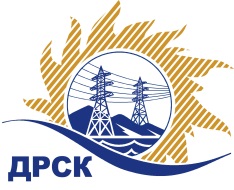 Акционерное Общество«Дальневосточная распределительная сетевая  компания»(АО «ДРСК»)Протокол заседания Закупочной комиссии по вскрытию поступивших конвертов на закрытый запрос цен № 563297г. БлаговещенскСпособ и предмет закупки: Закрытый электронный запрос цен на право заключения Договора на выполнение работ:  закупка 78 - «Мероприятия по технологическому присоединению заявителей к электрическим сетям напряжением до 20 кВ на территории СП "ПЮЭС" филиала «Приморские ЭС» Лот 26  «Мероприятия по технологическому присоединению заявителей к электрическим сетям напряжением до 20 кВ на территории СП "ПЮЭС" филиала «Приморские ЭС» (Приморский край, г. Большой Камень, ул. Гагарина)»Плановая стоимость закупки:  лот 26 -  2 172 000,00 руб. без учета НДС.ПРИСУТСТВОВАЛИ:Три члена постоянно действующей Закупочной комиссии АО «ДРСК» 2 уровняИнформация о результатах вскрытия конвертов:В ходе проведения закрытого запроса цен было получено 2 (два) предложения, конверты с которыми были размещены в электронном виде на Торговой площадке Системы www.b2b-energo.ru.Вскрытие конвертов было осуществлено в электронном сейфе организатора закрытого запроса цен на Торговой площадке Системы www.b2b-energo.ru автоматически.Дата и время начала процедуры вскрытия конвертов с предложениями участников: 04:08 07.10.2015 г. (было продлено на 8 мин., 14 cек.). Сделано 2  (две) ставки.Место проведения процедуры вскрытия конвертов с предложениями участников: Торговая площадка Системы www.b2b-energo.ruВ конвертах обнаружены предложения следующих участников закрытого запроса цен:Решили:Утвердить протокол заседания закупочной комиссии по вскрытию конвертов, поступивших на закрытый запрос цен.Ответственный секретарь Закупочной комиссии 2 уровня АО «ДРСК»	О.А. МоторинаТехнический секретарь Закупочной комиссии 2 уровня АО «ДРСК»	И.Н. Ирдуганова№639УКС-В                                «07» октября  2015 г.№Наименование участника и его адресОбщая цена заявки на участие в закрытом запросе цен1ОАО "ВСЭСС" (Россия, г. Хабаровск, ул. Тихоокеанская, 165, 680042)Предложение: подано 06.10.2015 в 03:38
Цена: 2 171 000,00 руб. (цена без НДС)2ООО "УЭМ" (692502 , Приморский край, г. Уссурийск, ул. Штабского, д. 1)Предложение: подано 06.10.2015 в 03:28
Цена: 2 172 000,00 руб. (цена без НДС)